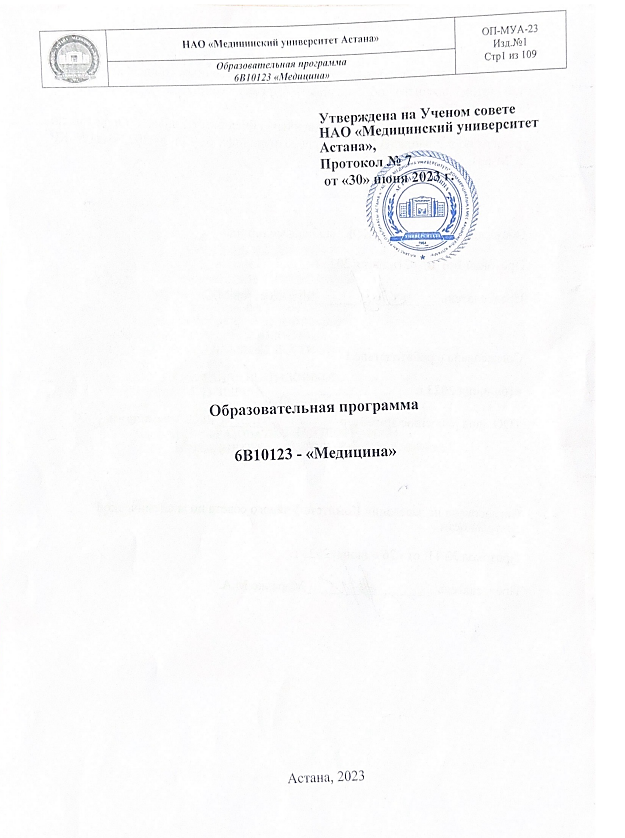       Утверждена на Ученом совете       НАО «Медицинский университет                   Астана»,       Протокол № 7        от «30» июня 2023 г.Образовательная программа6В10123 - «Медицина»Астана, 2023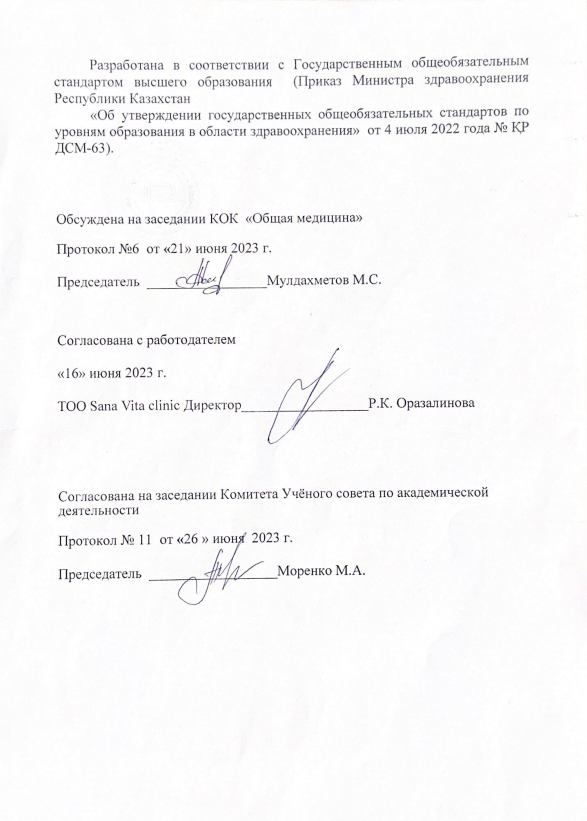 1. ПАСПОРТ ОБРАЗОВАТЕЛЬНОЙ ПРОГРАММЫ2. КОМПЕТЕНЦИИ ВЫПУСКНИКА И РЕЗУЛЬТАТЫ ОБУЧЕНИЯ2.1 КОМПЕТЕНЦИИ ОБРАЗОВАТЕЛЬНОЙ ПРОГРАММЫОбщие компетенцииПрофессиональные  компетенцииУровень квалификации национальной рамке квалификаций7 уровеньПрофиль высшего образованияЗдравоохранение Код образовательной программы 6ВМ086Шифр и  наименование образовательной программы 6В10123- «Медицина»Сроки реализации программы сентябрь 2023г. – июль 2029г.Миссия образовательной программы Подготовка высококвалифицированных специалистов нового поколения на основе единства образования, науки и практикиРассмотрена, обсуждена и утверждена на заседании КОК специальности «Общая медицина». Протокол 6, от  21.06.2023г.Цель образовательной программыПодготовка квалифицированных кадров в области  здравоохранения по программе непрерывного интегрированного медицинского образованияАккредитация и сертификация ОП НетТребования к предшествующему уровню образования лиц, желающих освоить образовательную программуОбщее среднее образование, техническое и профессиональное образование, послесреднее медицинское образование или высшее образованиеКвалификационная характеристика выпускникаКвалификационная характеристика выпускникаАкадемическая степень Магистр медицины по образовательной программе «Медицина»,Свидетельство об окончании интернатуры с присвоением квалификации "Врач",(бакалавр здравоохранения)Перечень должностей специалистаПотенциальными работодателями выпускников образовательной программы выступают представители всех отраслей здравоохранения Республики КазахстанОбласть профессиональной деятельностиЗдравоохранение и социальная защитаОбъект профессиональной деятельностиОрганизации здравоохранения и их структурные подразделения;Станции скорой медицинской помощи;Республиканские организации здравоохранения, осуществляющие деятельность в сфере санитарно-эпидемиологического благополучия населения;Организации восстановительного лечения и медицинской реабилитации;Организации здравоохранения, осуществляющие деятельность в сфере службы крови и другие.№Общие компетенции№ К Результаты (outcomes) программы обученияВыпускники будут способны:1Медицинские знанияРО-11.1. Демонстрирует знания медико-биологических, базовых, социально-политических и языковых дисциплин для дальнейшего эффективного освоения профилирующих дисциплин и компетенций.демонстрировать и применять на практике знания в области биомедицинских, клинических, эпидемиологических и социально-поведенческих наук, включая общепринятые, развивающиеся и постоянно обновляемые знания1Медицинские знанияРО-21.2. Демонстрирует коммуникативные навыки, способность эффективно взаимодействовать с пациентом, его окружением, устанавливать профессиональные взаимоотношения с коллегами и другими специалистами здравоохранения с целью достижения лучших для пациента результатов. 2КоммуникацииРО-32.1. Демонстрирует навыки обследования больного, сбора анамнеза, физикального обследования, определения основных симптомов и синдромов заболеваний различных органов и систем организма, назначения плана обследования. №Специальные компетенции № КРезультаты (outcomes) программы обученияВыпускники будут способны:1Клинические навыкиРО-41.1.Демонстрирует навыки интерпретации результатов лабораторных, функциональных и инструментальных методов исследования для диагностики и лечения заболеваний различных органов и систем организма.1Клинические навыкиРО-51.2. Способен сформулировать клинический диагноз, назначить план лечения и оценить его эффективность на основе доказательной практики на всех уровнях оказания медицинской помощи;1Клинические навыкиРО-61.3. Способен оценивать риски и использовать наиболее эффективные методы диагностики и лечения на основе принципов доказательной медицины для обеспечения высокого уровня безопасности и качества медицинской помощи;2Нормативно-правовые знанияРО-72.1. Способен действовать в рамках нормативно-правового поля системы здравоохранения Республики Казахстан по своей специальности, осуществлять профессиональную деятельность врача с учетом принятых в обществе законов, нормативно-правовых актов и этических норм. 3ПрофессионализмРО-83.1. Способен назначить план лечения в соответствии с клинической ситуацией, оказать базовую и экстренную медицинскую помощь, включая оказание первой медицинской помощи и помощь в чрезвычайных ситуациях.4ИсследованияРО-94.1. Способен формулировать исследовательские вопросы, критически оценить научные публикации, эффективно использовать международные базы данных в своей повседневной деятельности, участвовать в работе исследовательской команды.5Личностное и профессиональное развитиеРО-105.1. Способен обучаться самостоятельно и обучать других членов профессиональной команды, активно участвовать в дискуссиях, конференциях и других формах непрерывного профессионального развития.